Changing Users Permissions in the Shared FolderClick More, then Permissions on any analysis, dashboard, etc.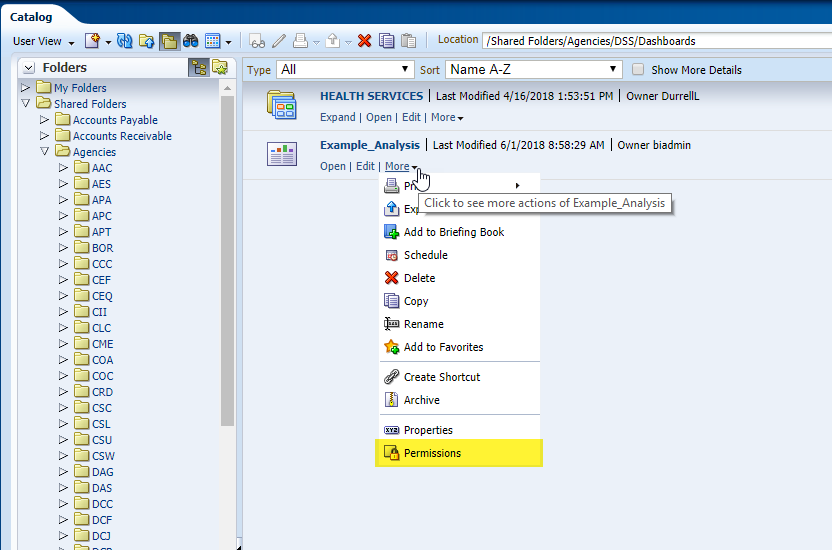 Remove the non-super user role.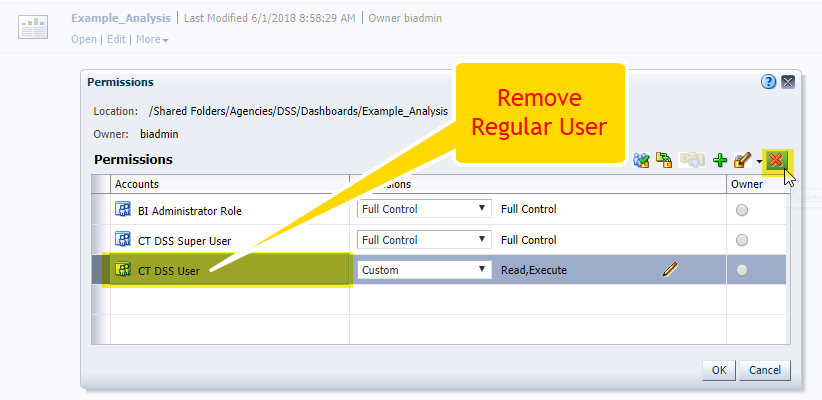 Click add, choose Users from the List menu. 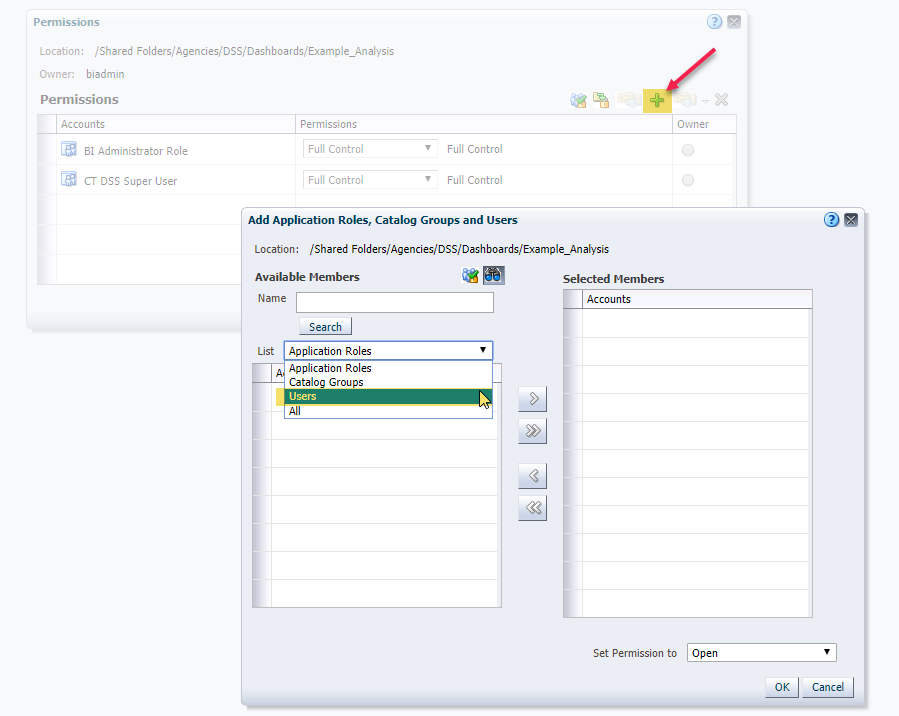 Type the user ID, click search and add them with Open permission.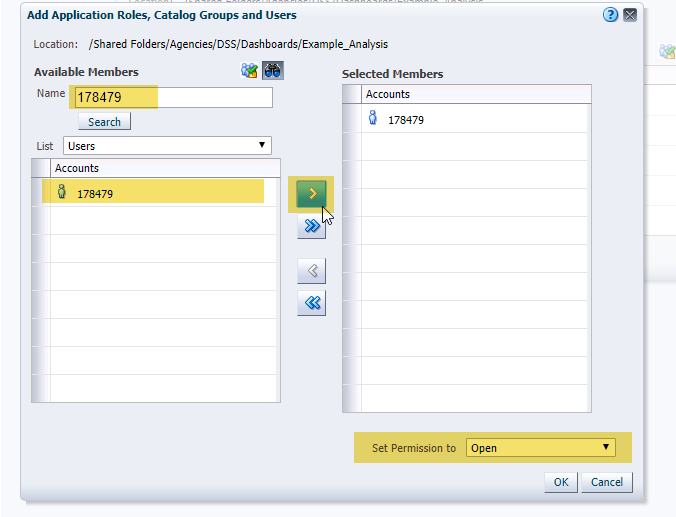 